                                                                                                                   TSAGUE  ZEMO Idriss Bilios                                                               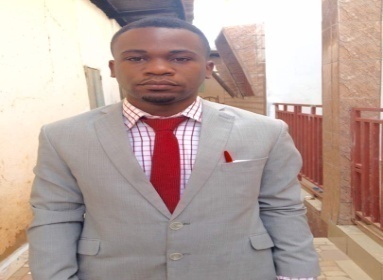 CamerounaisTel : 672905699/690129223                                                                                                       Email : Idrissforlandtsague34gemail.comCelibataire OBJECTIF DE CARRIERE                                            Mettre mes compétences en électricité et en Electrotechnique au service d’une Entreprise . FORMATION SCOLAIRE     EXPERIENCES PROFESSIONNELLES      1er juin au 31 juillet  2017 : Stage effectué dans l’ Entreprise ENIC ELECQ de BAFOUSSAM .                                                                                                                                                                                                                         CONNAISSANCE S  PARTICULIERESLangues : Maitrise du Français et un peu d’Anglais .Connaissances Informatiques : Word, Excel, Internet.                                            LOISIRS Lecture, Musique ,Cinéma , Footing           ANNEES         INSTITUTIONS          DIPLOMES                 2016/2018   Institut Siantou Supérieur                     BTS                  2016         Collège Privé Socrate            Baccalauréat F3                   2012          Collège Privé Socrate             CAP en Electricité